Zakup wraz z dostawą i montażem info-kiosku wewnętrznego 
z funkcją biletomatu kolejkowego- 1 szt.Info-kiosk - urządzenie przeznaczone do wyświetlania informacji dla pacjenta zgodnie ze standardami WCAG 2.1 (tj. z ustawą z dnia 4 kwietnia 2019 r. o dostępności cyfrowej stron internetowych i aplikacji mobilnych podmiotów publicznych)  m in. rodzaju świadczenia usług, harmonogramu pracy lekarzy, logowanie do IKP, wydruk biletu 
z numerem w kolejce i przywołaniu pacjenta do gabinetu lekarskiego, dostęp do przeglądarki internetowej w tym do oferty na stronie podmiotu leczniczego www.pczlwowek.pl.  Info-Kiosk dostosowany do osób o szczególnych potrzebach. Zdjęcie podglądowe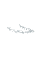 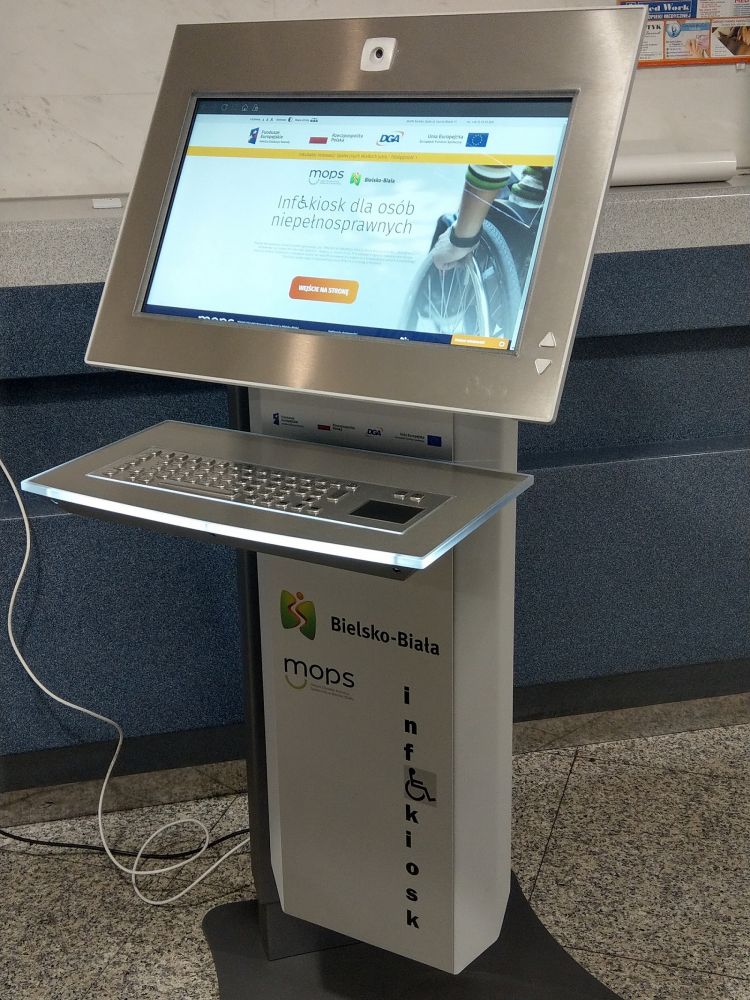 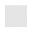 Nazwa:Wytwórca:Kraj pochodzenia:Rok produkcji: LP.Opis parametru, funkcji/ wymogi zamawiającegoOferowane parametry/funkcje1.OBUDOWA- wolnostojąca z przeznaczeniem do użytkowania wewnątrz budynków odporna na akty wandalizmu, uniemożliwiająca dostęp z zewnątrz do podzespołów wewnętrznych i jakichkolwiek połączeń;- przenośna – nie przytwierdzona na stałe do podłoża;- konstrukcja zewnętrzna wykonana z blachy stalowej o konstrukcji samonośnej zapewniającej sztywność i stabilność obudowy;-umożliwiająca dostęp serwisowy do wszystkich podzespołów przez otworzenie i zamknięcie biletomatu oraz uniemożliwiająca niepowołanym dostęp do jednostki sterującej;- obudowa zapewnia odpowiednią temperaturę dla pracy podzespołów poprzez system wentylacyjny;- na froncie obudowy logo zgodnie z wymaganiami Zamawiającego (Rys. 1 logo)- kolorystyka (biały, czarny, szary);Wymiary korpusu od podłoża: (wys. x szer. x gł.)Ekran na wysokości: max 140 cmWysokość do klawiatury:  75cm - 90 cm dla osób poruszających się na wózkach inwalidzkich;TAK /NIE / opis2.Monitor info-kiosku dotykowy- przekątna monitora	27’’- rozdzielczość                 1920 x 1080 Full HD- ekran dotyku               minimum 10 pkt. DotykuTAK /NIE / opis3.TV /LDC 46’’ - 1 szt. podwieszany- do wyświetlania numeru i stanowiska/ gabinetu- historię przywołanych numerów- reklamę graficzną- z wbudowanym głośnikiem do zapowiedzi głosowejTak/ nie /opis4.Kamera video- służąca do połączeń z tłumaczem PJM przez przeglądarkę internetową wbudowana TAK /NIE / opis5Klawiatura - wandaloodporna z trackball’em, znaki BraillaTAK /NIE / opis6.Komputer / Oprogramowanie- system operacyjny Windows 10- oprogramowanie kolejkowe (przywołujące do minimum 4 stanowisk/gabinetów) - aplikacje powinny spełniać wymagania WCAG 2.1.;- możliwość integracji z innymi systemami;-procesor  minimum CPU Intel i5- pamięć RAM  minimum 8 GB z możliwością rozbudowy- dysk twardy minimum 240 GB SSD- interfejs USB  min. 2- interfejs graficzny zintegrowany- interfejs sieciowy zintegrowany 10/100/1000 MBit/s- interfejs dźwiękowy zintegrowany- możliwość wyłączenia info-kiosku w sposób   automatyczny (ustalając stałe godzinny pracy urządzenia|)TAK /NIE / opis7.Drukarka - termiczna zintegrowana w obudowie- regulowana długość biletu- wyposażona w obcinacz papieru - możliwość drukowania dowolnych znaków- papier do drukarki termicznej, zagwarantowanie dostępności papieru;TAK /NIE / opis8.Zasilanie- 230V, 50Hz; pobór mocy max. 350WTAK /NIE / opis9.Cetyfikat- deklaracja CETAK /NIE / opis10.Gwarancja- 24 miesiące obejmująca naprawę sprzętu, aktualizacje oprogramowania, usuwanie wszelkich awarii w okresie obowiązywania gwarancjiPrzeszkolenie TAK /NIE / opis11.Termin dostawy wraz z montażem do 21 grudnia 2022